Delegátem cestovní kanceláře v RumunskuSpolečně si více posvítíme na další evropský stát – na Rumunsko. Hravou formou budeme zpracovávat informace z videa i hledat další zdroje informací na internetu. Žáci jsou vedeni k citování použitých zdrojů (součást rozvoje digitální kompetence). Pracovní list je určen pro žáky 4. a 5. ročníků ZŠ.Státy Evropy: Rumunsko_______________________________________________________Vážená paní, vážený pane, gratulujeme! Ve výběrovém řízení o pozici delegáta naší cestovní agentury „Na cesty“ jste byl/a vybrán/a jako specialista/specialistka na Rumunsko. Těšíme se na spolupráci!Varianty zájezdůNa začátek sepište, jaká místa by byla pro případné turisty zajímavá, tedy kde by mohli v Rumunsku strávit dovolenou. Vezměte v potaz přírodní podmínky země (hory, moře, řeky, města, jezera…). Připište případně i příklady zajímavých činností na daných místech.
……………………………………………………………………………………………………………………………………………………………………………………………………………………………………………………………………………………………………………………………………………………………………………………………………………………………………………………………………………………………………………………………………………………………………………………………Hlavní město – BukurešťOzvali se nám klienti, kteří si u nás v cestovce objednali víkend v rumunském hlavním městě. Co by v Bukurešti rozhodně neměli minout?K vyhledávání památek využijte i internet. Nalezené pojmy na internetu pište jinou barvou než informace z videa. Zapište si odkaz na webovou stránku, kde jste informace našli.………………………………………………………………………………………………………………………………………………………………………………………………………………………………………………………………………………………………………………………………………………………ZvířataRodina Novákova zvažuje strávit v Rumunsku týdenní dovolenou. Několik dní by rádi strávili u moře a několik dní v horách. Nejsou ještě zcela rozhodnuti, zda do Rumunska jet, ale možností, jak je pro rumuskou dovolenou nadchnout, je jejich velká vášeň pro zvířata. Jaká zvířata jsou pro Rumunsko typická a na která je tedy můžeme nalákat? Čím více zvířat napíšete, tím větší máte šanci, že si u nás objednají zájezd.……………………………………………………………………………………………………………………………………………………………………………………………………………………………………DrákulaVelkou turistickou atrakcí je pro turisty v Rumunsku legenda o Drákulovi. Vyhledejte si o něm informace a zapište je technikou pětilístku. Pod pětilístek napište název webové stránky, kde jste informace našli.První řádek: JménoDruhý řádek: Jaký je – dvě přídavná jména                                                                               Třetí řádek: Co dělá – tři slovesaČtvrtý řádek: Věta o čtyřech slovech k dané osobnosti                                Pátý řádek: Jedno slovo k osobnosti – synonymum, pocit                                                                  …………………………………………………                                        …………………………………………………        …………………………………………………            …………………………………………………    …………………………………………………     ……………………………………………………………………………………………     ………………………………………    ………………………………………     …………………………………………                                                                       …………………………………………………Za českými předkyV Rumunsku se nachází oblast, která se jmenuje úplně stejně jako část Moravy. Druhou oblastí, která je propojená s Českou republikou, je Banát.Jak souvisí české Valašsko s Valašskem, které se nachází v Rumunsku?
…………………………………………………………………………………………………………
…………………………………………………………………………………………………………
…………………………………………………………………………………………………………Ozvalo se nám několik klientů, že by rádi strávili dovolenou v Banátu, tedy 
v českých vesnicích, které se nacházejí v Rumunsku. Na následující stránce nalezněte informace o této oblasti a navrhněte, kde a jak by mohli tito klienti strávit dovolenou: www.banat.cz. ………………………………………………………………………………………………………
………………………………………………………………………………………………………
 ………………………………………………………………………………………………………
………………………………………………………………………………………………………
………………………………………………………………………………………………………
 ………………………………………………………………………………………………………Co jsem se touto aktivitou naučil/a:………………………………………………………………………………………………………………………………………………………………………………………………………………………………………………………………………………………………………………………………………………………………………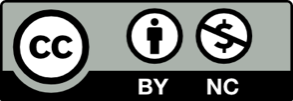 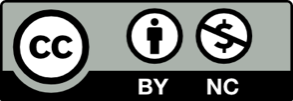 